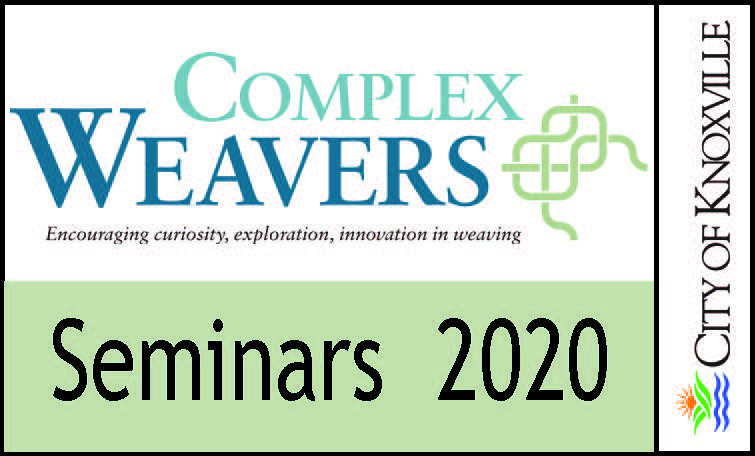 The Fashion Show MC will READ this commentary as you model.  What’s on the form tells the story of your piece for all to hear!  Please submit non-wearables to the Showcase Exhibit.  Please type, print, or write legibly and BRING THIS FORM WITH YOU.Name:  __________________________________________________________Cell phone # (for contact at Seminars): _________________________________Model, if not you: __________________________________________________Commentary:_____________________________________________________________________________________________________________________________________________________________________________________Type of Garment:  _________________________________________________Fibers/yarns used: Warp: _________________ Weft: _____________________Type of Garment: __________________________________________________ Special features/processes/embellishments: _____________________________Sources of weave and/or garment design:  ______________________________Inspiration from:___________________________________________________________________________________________________________________In signing this form I agree not to hold Complex Weavers or Hilton Knoxville responsible for any loss or damage to the items submitted for the Showcase Event.  I also agree to pick up my items at the conclusion of the event.Signature:_______________________________________Date:_____________